Vode tekućice               ponornice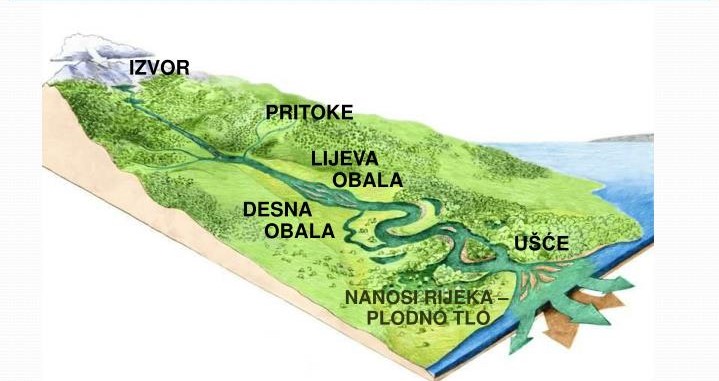 